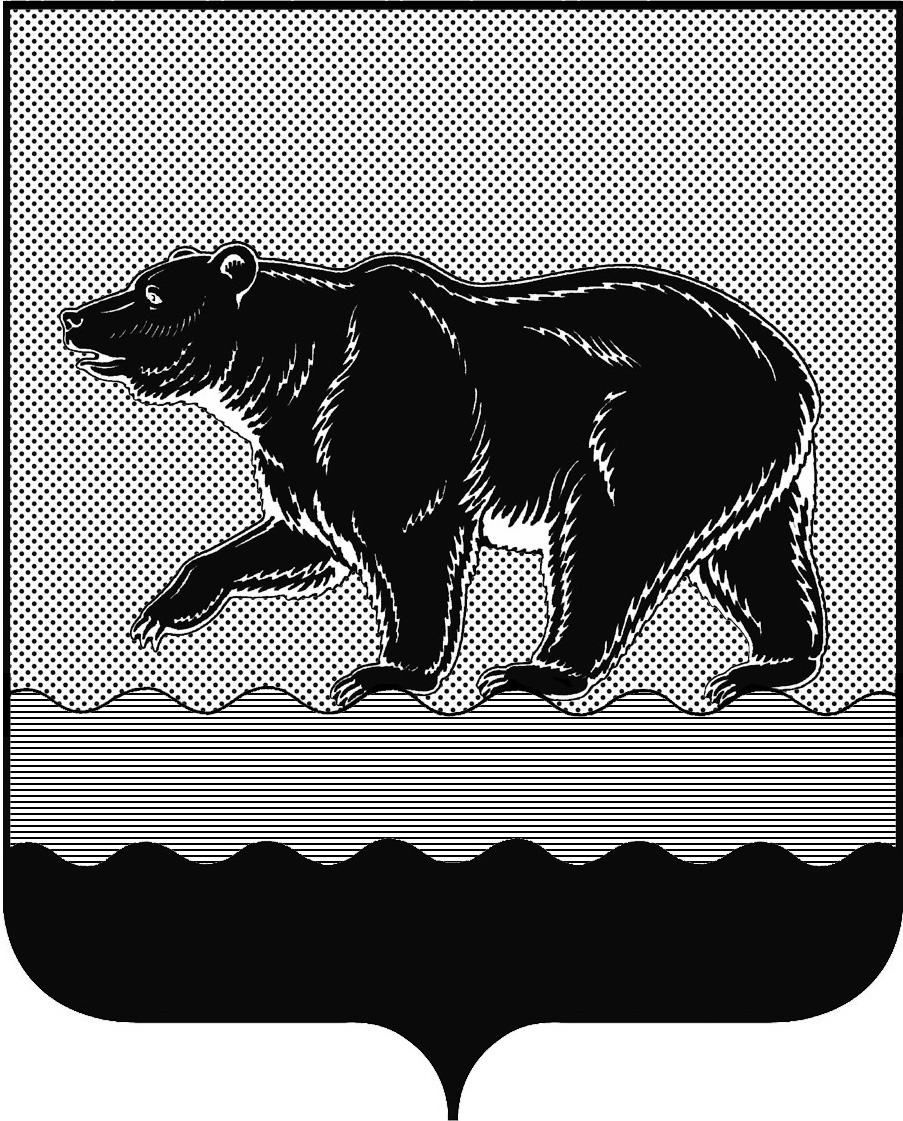 СЧЁТНАЯ ПАЛАТАГОРОДА НЕФТЕЮГАНСКА16 микрорайон, 23 дом, помещение 97, г. Нефтеюганск, 
Ханты-Мансийский автономный округ - Югра (Тюменская область), 628301  тел./факс (3463) 20-30-55, 20-30-63 E-mail: sp-ugansk@mail.ru www.admugansk.ru Заключение на проект изменений в муниципальную программу «Управление муниципальными финансами в городе Нефтеюганске в 2014-2020 годах»Счётная палата города Нефтеюганска на основании статьи 157 Бюджетного кодекса Российской Федерации, Положения о Счётной палате города Нефтеюганска, рассмотрев проект изменений в муниципальную программу города Нефтеюганска «Управление муниципальными финансами в городе Нефтеюганске в 2014-2020 годах» (далее по тексту – проект изменений), сообщает следующее:1. При проведении экспертизы учитывалось наличие согласования проекта изменений:1.1. Правовым управлением администрации города Нефтеюганска на предмет правового обоснования мероприятий муниципальной программы в соответствии с компетенцией органов (структурных подразделений) администрации города – исполнителей муниципальной программы;1.2. Отделом экономической политики, инвестиций, проектного управления и административной реформы департамента экономического развития администрации города Нефтеюганска на предмет соответствия требованиям, предъявляемым к содержанию муниципальной программы, соответствия целей и задач, показателей результатов реализации муниципальной программы, основным направлениям социально-экономического развития города Нефтеюганска, отражённым в стратегии социально-экономического развития города и иных документах стратегического характера;1.3. Департаментом финансов администрации города Нефтеюганска на предмет соответствия проекта изменений бюджетному законодательству Российской Федерации и возможности финансового обеспечения её реализации из бюджета города.2. Представленный проект изменений соответствует Порядку принятия решений о разработке муниципальных программ города Нефтеюганска, их формирования и реализации, утверждённому постановлением администрации города от 22.08.2013 № 80-нп (далее по тексту – Порядок). 3. Проектом изменений планируется финансовое обеспечение муниципальной программы за счёт бюджета муниципального образования города Нефтеюганск:3.1. В паспорте муниципальной программы на 2018-2020 годы планируются бюджетные ассигнования в сумме 196 449,700 тыс. рублей, в том числе: 2018 год – 60 858,800 тыс. рублей, 2019 год – 65 768,100 тыс. рублей, 2020 год – 69 822,800 тыс. рублей.3.2. В приложении 2 «Перечень программных мероприятий муниципальной программы» по мероприятиям:- «Обеспечение деятельности департамента финансов» в рамках подпрограммы I «Организация бюджетного процесса в городе Нефтеюганске» на 2018 год в сумме 57 495,800 тыс. рублей; 2019 год – 
58 122,100 тыс. рублей; 2020 год – 57 681,800 тыс. рублей;- «Обслуживание муниципального долга» в рамках подпрограммы II «Управление муниципальным долгом города Нефтеюганска» на 2018 год в сумме 863,000 тыс. рублей; 2019 год – 6 146,000 тыс.  рублей; 2020 год – 
11 141,000 тыс. рублей;- «Модернизация информационных баз департамента финансов администрации города» в рамках подпрограммы III «Развитие информационной системы управления муниципальными финансами города Нефтеюганска» на 2018 год в сумме 2 500,000 тыс.  рублей; 2019 год – 
1 500,000 тыс. рублей; 2020 год – 1 000,000 тыс. рублей.4. По итогам проведения финансово-экономической экспертизы установлено следующее:4.1. В соответствии со статьёй 19 Федерального закона от 05.04.2013 
№ 44-ФЗ «О контрактной системе в сфере закупок товаров, работ, услуг для обеспечения государственных и муниципальных нужд» приказом департамента финансов от 07.08.2017 № 65 утверждены нормативные затраты на обеспечение функций (далее по тексту – Нормативные затраты).С целью предотвращения включения необоснованных закупок при формировании бюджета, проведён анализ показателей в представленных расчётах к проекту изменений на соответствие Нормативным затратам: - в расчёте расходов в показателе «Доработка программы «АЦК-Финансы» в целях формирования специальных отчётов для муниципального образования город Нефтеюганск» стоимость услуги (212 400 рублей) не соответствует стоимости (202 400 рублей), отражённой в Нормативных затратах;- в расчёте расходов в показателе «Доработка программы «АЦК-Планирование» в целях формирования специальных отчётов» стоимость услуги (115 300 рублей) не соответствует стоимости (107 100 рублей), отражённой в Нормативных затратах.4.2. В расчётах запланирована оплата проезда на курсы повышения квалификации для 9 человек, при этом суточные расходы запланировали только для 4 человек. 4.3. Департамент финансов запланировал приобретение служебных удостоверений каждый год в количестве 50 штук, то есть на три года – 150 штук. В учреждении 33 сотрудника, согласно Положению о служебном удостоверении муниципального служащего администрации города Нефтеюганска и органов администрации города Нефтеюганска, утверждённому распоряжением администрации города от 28.02.2017 № 59-р, служебное удостоверение муниципальному служащему выдается при назначении на должность, подаче заявления о выдаче удостоверения в связи с его утратой или порчей, изменении указанных в нём сведений. 4.4. В соответствии с пунктом 4 статьи 421 Налогового кодекса Российской Федерации (далее по тексту – НК РФ) предельная величина базы для исчисления страховых взносов на обязательное социальное страхование на случай временной нетрудоспособности и в связи с материнством подлежит ежегодной индексации с 1 января соответствующего года исходя из роста средней заработной платы в Российской Федерации.Исходя из положений пункта 5 статьи 421 НК РФ для плательщиков, производящих выплаты и иные вознаграждения физическим лицам, на период 2017-2021 годов предельная величина базы для исчисления страховых взносов на обязательное пенсионное страхование устанавливается с учетом определённого на соответствующий год размера средней заработной платы в Российской Федерации, увеличенного в двенадцать раз, и следующих применяемых к нему повышающих коэффициентов на соответствующий календарный год:> в 2017 году - 1,9;> в 2018 году - 2,0;> в 2019 году - 2,1;> в 2020 году - 2,2;> в 2021 году - 2,3.Согласно разработанным Министерством экономического развития Российской Федерации параметрам прогноза социально-экономического развития Российской Федерации на 2017 год и плановый период 2018 и 2019 годов номинальная начисленная среднемесячная заработная плата на одного работника в 2018 году составит 40 796 рублей. Аналогичный показатель заработной платы в 2017 году – 38 424 рубля. Таким образом, исходя из параметров прогнозных показателей, размер номинальной начисленной среднемесячной заработной платы на одного работника в 2018 году по сравнению с 2017 годом увеличится на 6,0 % (40 796 : 38 424 = 1,062).Учитывая установленную в 2017 году постановлением Правительства Российской Федерации от 29.11.2016 № 1255 «О предельной величине базы для исчисления страховых взносов на обязательное социальное страхование на случай временной нетрудоспособности и в связи с материнством и на обязательное пенсионное страхование с 1 января 2017 г.» базу для исчисления страховых взносов на обязательное социальное страхование на случай временной нетрудоспособности и в связи с материнством в сумме, не превышающую 755 000 рублей нарастающим итогом с начала года в отношении каждого физического лица, предельная величина базы для исчисления страховых взносов на обязательное социальное страхование на случай временной нетрудоспособности и в связи с материнством, в отношении каждого физического лица в 2018 году с учётом указанной индексации составит: 755 000 х 1,062 = 801 810 рублей, с учётом округления – 802 000 рублей.Предельная величина базы для исчисления страховых взносов на обязательное пенсионное страхование в отношении каждого физического лица в 2018 году с учетом повышающего коэффициента в размере 2,0 составит: 40 796 х 12 х 2,0 = 979 104 рубля, с учётом округления – 979 000 рублей.Согласно письму Министерства экономического развития Российской Федерации от 26.04.2017 № Д14и-917 «О разработке прогноза социально-экономического развития Российской Федерации на 2018 год и на плановый период 2019 и 2020 годов» номинальная начисленная среднемесячная заработная плата (далее по тексту – ННСЗП) на одного работника составит:- в 2018 году 41 394 рубля;- в 2019 году 43 606 рублей;- в 2020 году 45 926 рублей. Аналогичный показатель заработной платы в 2017 году – 38 740 рублей. Кроме того, на 2020 год действует подпункт 1 пункта 2 статьи 425 НК РФ, где установлено, что тариф страхового взноса на обязательное пенсионное страхование в пределах установленной предельной величины базы для исчисления страховых взносов по данному виду страхования устанавливается в размере 26 %.Таким образом, следовало включить в расчёт начислений на фонд оплаты труда на очередной финансовый год и плановый период:рублейПроектом постановления Правительства Российской Федерации «О предельной величине базы для исчисления страховых взносов на обязательное социальное страхование на случай временной нетрудоспособности и в связи с материнством и на обязательное пенсионное страхование с 1 января 2018 г.» определена с 1 января 2018 года предельная величина базы для исчисления страховых взносов на:- обязательное социальное страхование на случай временной нетрудоспособности и в связи с материнством 815 000 рублей; - обязательное пенсионное страхование 1 021 000 рублей.С учётов вышеуказанного проекта необходимо включить в расчёт начислений на фонд оплаты труда на очередной финансовый год и плановый период:рублейПо результатам экспертизы установлено:1. Несоответствие показателей представленных расчётов расходов на обеспечение функций департамента финансов Нормативным затратам.2. Проектом изменений предусмотрены бюджетные ассигнования на: - оплату проезда на курсы повышения квалификации для 9 человек, при этом суточные расходы запланировали только для 4 человек;- приобретение служебных удостоверений каждый год в количестве 50 штук, то есть на три года – 150 штук, при этом в учреждении 33 сотрудника.3. При расчёте страховых взносов на 2018-2020 годы не учтены положения пунктов 4, 5 статьи 421 НК РФ.На основании вышеизложенного, рекомендуем:1. Планируемые затраты на обеспечение функций департамента финансов пересмотреть в соответствии с Нормативными затратами.2. Оценить мероприятие в части обоснованности планируемых бюджетных ассигнований на оплату страховых взносов и суточных расходов, приобретение служебных удостоверений.На основании вышеизложенного, по итогам проведения финансово-экономической экспертизы, предлагаем направить проект изменений на утверждение с учётом рекомендаций, отражённых в настоящем заключении. Информацию о решениях, принятых по результатам настоящей экспертизы, направить в адрес Счётной палаты до 20.10.2017 года.Председатель 					                                       С.А. Гичкина Исполнитель:заместитель председателяСчётной палаты города НефтеюганскаХуснуллина Эльмира Наркисовна8 (3463) 203063от 12.10.2017 № 467ЗапланированоЗапланированоНеобходимоНеобходимоНеобходимоРазницабазасуммаННСЗПбазасуммаПенсионное страхование2018894 0007 471 81041 934993 0007 863 850392 0402019913 0007 547 05043 6061 099 0008 283 610736 5602020933 0007 626 25045 9261 212 00010 398 9602 772 710Социальное страхование2018770 000736 89041 934806 000771 34234 4522019786 000752 20243 606849 000812 49360 2912020803 000768 47145 926894 000855 55887 087Всего20188 208 7008 635 192426 49220198 299 2529 096 103796 85120208 394 72111 254 5182 859 797ЗапланированоЗапланированоНеобходимоНеобходимоНеобходимоРазницабазасуммаННСЗПбазасуммаПенсионное страхование2018894 0007 471 81042 5221 021 0007 974 730502 9202019913 0007 547 05043 6061 099 0008 283 610736 5602020933 0007 626 25045 9261 212 00010 398 9602 772 710Социальное страхование2018770 000736 89042 522815 000779 95543 0652019786 000752 20243 606835 000799 09546 8932020803 000768 47145 926879 000841 20372 732Всего20188 208 7008 754 685545 98520198 299 2529 082 705783 45320208 394 72111 240 1632 845 442